Colegio Nuestra Señora de PompeyaCurso: 1º medioAsignatura: QuímicaProfesor Asignatura: Sra. Lilian Osorio A.GUÍA DE APRENDIZAJE N° 4: ENLACES QUIMICOS       Nombre(s) alumno(s) _____________________________________________Fecha: 27 Abril 2020Instrucciones:Estimados estudiantes, junto con saludarlos, envío guía de aprendizaje, para ello debes usar el texto de química 1° medio.La guía se debe responder en el computador y luego enviarla al correo guiasytrabajoscnsp@gmail.com.Revise la redacción y ortografía; ésta es fundamental para la buena comprensión de su respuesta y, por lo tanto, para la evaluación que se haga de ella.Los invito a resguardar su salud, atender a los llamados de precaución de nuestras autoridades. Mucho Éxito ¡!!!!!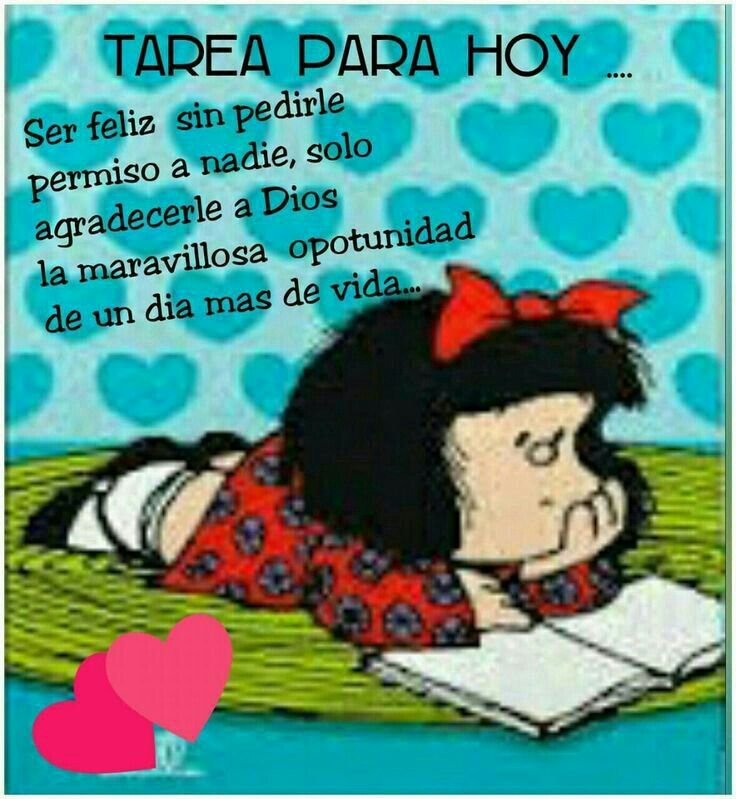 Use el libro de 1° medio QuímicaI.-Después de leer la pág. 21.  Texto de química, indique: (2 ptos c/u) Total: 14¿Cómo se forma un enlace iónico?…………………………………………………………………………………………………………………………………………………………………………………………………………………………………………………………………………………………………………………………………………………………………………………………….….¿Qué significa configuración electrónica estable?…………………………………………………………………………………………………………………………………………………………………………………………………………………………………………………..…………..¿Qué es un ion positivo o catión? Ejemplo……………………………………………………………………………………………………………………………………………………………………………………………………………………………………………………………….¿Qué es un ion negativo o anión? Ejemplo……………………………………………………………………………………………………………………………………………………………………………………………………………………………………………………………….Anote los símbolos químicos y el nombre de los metales de los grupos 1 y 2 en la tabla periódica.………………………………………………………………………………………………………………………………………………………………………………………………………………………………………………………………………………………………………………………………………………………………………………………………Anote los símbolos químicos y el nombre de los no metales de los grupos 16 y 17 en la tabla periódica.………………………………………………………………………………………………………………………………………………………………………………………………………………………………………………………………………………………………………………………………………………………………………………………………Indique 5 ejemplos de enlace iónico Ej. Cloruro de sodio (NaCl)………………………………………………………………………………………………………………………………………………………………………………………………………………………………………………………………………………………………………………………………………………………………………………………………..II.-Después de leer la pág. 22 – 23.  Texto de química, indique: (2 ptos c/u) Total: 12¿Qué es una molécula?………………………………………………………………………………………………………………………………………………………………………………………………………………………………………………………………¿Cómo se forma un enlace covalente?……………………………………………………………………………………………………………………………………………………………………………………………………………………………………………………………………………………………………………………………………………………………………………………….Indique 5 ejemplos de enlace covalente Ej.  ácido clorhídrico (HCl)………………………………………………………………………………………………………………………………………………………………………………………………………………………………………………………………………………………………………………………………………………………………………………………………..Defina:Enlace covalente simple. Ejemplo……………………………………………………………………………………………………………………………………………………………………………………………………………………………………………………..Enlace covalente doble. Ejemplo……………………………………………………………………………………………………………………………………………………………………………………………………………………………………………………Enlace covalente triple. Ejemplo…………………………………………………………………………………………………………………………………………………………………………………………………………………………………………………….II.-Después de leer la pág. 26- 27- 28.  Texto de química, indique: (2 ptos c/u) Total: 8Indique el compuesto químico de:  ej. Cloruro de sodio (NaCl)Cloruro de bario ………………………………………………………… Hidróxido de sodio……………………………………………………….Dióxido de sílice……………………………………………………………….Cloruro de litio………………………………………………………………….Indique todas las propiedades de los enlaces iónicos.………………………………………………………………………………………………………………………………………………………………………………………………………………………………………………………………………………………………………………………………………………………………………………………………………………………………………………………………………………………………………………………………………………………………………………………………………….Indique todas las propiedades de los enlaces covalentes.………………………………………………………………………………………………………………………………………………………………………………………………………………………………………………………………………………………………………………………………………………………………………………………………………………………………………………………………………………………………………………………………………………………………………………………………………… Que significa que un enlace covalente sea: polar y/o apolar (ejemplo de cada uno)…………………………………………………………………………………………………………………………………………………………………………………………………………………………………………………………………………………………………………………………………………………………………………………………………………………………………………………………………………………..                       Nota: ______________Puntaje obtenido _ / puntaje total: 34Contenidos a evaluarAprendizajes esperados u objetivos de aprendizaje a evaluarUnidad 1: Formación de compuestos químicos.Explicar la formación de compuestos binarios y terciarios considerando las fuerzas eléctricas entre partículas y la nomenclatura inorgánica correspondiente.